Publicado en Ciudad de México el 23/02/2024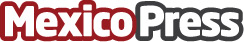 Más de la mitad de las juventudes LGBTQ+ en México consideraron el suicidio el año pasado: The Trevor ProjectEn un esfuerzo encabezado por The Trevor Project, organización líder en intervención en crisis y prevención del suicidio para las juventudes LGBTQ+, en colaboración con organizaciones aliadas e investigadorxs en el ámbito de la salud mental se ha realizado la Encuesta 2024 sobre la Salud Mental de las Juventudes LGBTQ+, amplificando las experiencias de más de 10,000 personas jóvenes LGBTQ+ de México con edades entre 13 y 24 añosDatos de contacto:The Trevor ProjectThe Trevor Project(212) 695-8650Nota de prensa publicada en: https://www.mexicopress.com.mx/mas-de-la-mitad-de-las-juventudes-lgbtq-en Categorías: Nacional Sociedad Solidaridad y cooperación Estado de México Psicología http://www.mexicopress.com.mx